This application has been implemented effective from 22.10.2022.Leave request form Officers/faculty staff instructors’Leave effective from _____________________   Date of Reporting : __________________________Contact Details of applicant :  E mail____________________________ Contact No _____________Name:_________________                 Designation ____________________ Department:__________ Department   officer   ___________________________  Date of request ____________               Date submitted to Course/departmental officer by the applicant  :       ___________  Request for leave: From __________     To________       No of days leave applied ______________Type of Leave: AL, BAL, PBAL,C/L, Med, .leave/off:  ______{year} Reason: (please specify reason} __________________________________________________________________________Address: House NO: __________  Street No ______  Society/Enclave/Colony:_________ {Nearest land mark} ____________  Village: ______________  Post Office: __________ District _________I further state that self shall report on duty in time on expire of sanctioned leave and submit documentary proof in case of sick leave and casual leave. I further understand that the institute does not  responsible for any injury, incident, loss of any item etc. during journey.Name of Next of Kin: ______________                  Relation: _____________ Contact No: ___________I hereby state I have availed total___________ days {A/L, C/L, or part A/L, Duty offs} leave in the current year till to date.  Forwarded to departmental officer for action/sanction of leave Date: _______________       Name & Signature of Applicant {With date} : ____________________ ========================================================================Remarks by Departmental officer / Spared / Can not be spared ______________________________ The application forwarded to head of Institute for process: 				Name and Signature with date :  ____________________________________________		==================================================================Recommendation by the Head of Institute: _______________________________________   Forwarded to the Executive Director for approval/not approval.  Signature of Head of Institute with date: ___________________ ______________________ED’s Remarks:  Granted /Not Granted	 Executive Director Signature with date __________________________Outgoing routine: {all are to sign with date please} : Date of reporting after leave: _______________CAS in charge _________             Course in charge/departmental Officer ________________ Head of institute   _________________ Date of reporting after leave: ___________________{Submit in the office of ED through CAS in charge duly signed by the above by the applicant only}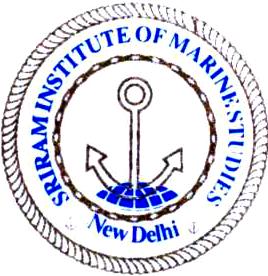        Sriram Institute of Marine Studies Approved by the DG Shipping, Ministry of Shipping, Govt. of India. Affiliated to Indian Maritime University Chennai, Certified ISO 9001:2015 By Indian Register of Shipping {IRS} MTI Unique id : 101005